ПРОЕКТ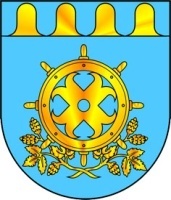 Сессия №                         Решение №                _________________2024 года О внесении изменений в Устав Звениговского муниципального района Республики Марий Эл       В соответствии с Федеральным законом от 06.10.2003 г. N 131-ФЗ  "Об общих принципах организации местного самоуправления в Российской Федерации"(ред. от 23.03.2024 г.), Собрание депутатов Звениговского муниципального района Республики Марий ЭлРЕШИЛО:1. Внести в Устав Звениговского муниципального района Республики Марий Эл, утвержденный решением Собрания депутатов муниципального образования «Звениговский муниципальный район» от 29.08.2019 № 381 
(ред. от 27.12.2024 г. № 480) следующие изменения:1)  часть 7 статьи 32 изложить в следующей редакции:«7.Муниципальные нормативные правовые акты, затрагивающие права, свободы и обязанности человека и гражданина, муниципальные нормативные правовые акты, устанавливающие правовой статус организаций, учредителем которых выступает Звениговский муниципальный район Республики Марий Эл, а также соглашения, заключаемые между органами местного самоуправления, вступают в силу после их официального обнародования.Официальным опубликованием муниципального правового акта,
в том числе соглашения, заключенного между органами местного самоуправления, считается первая публикация его полного текста
в периодическом печатном издании (газета «Звениговская неделя) или первое размещение его полного текста в сетевом издании ВМарийЭл (доменное имя NEWSMARIEL.RU, регистрационный номер и дата регистрации 
в качестве сетевого издания: ЭЛ № ФС 77 – 86311 от 30.11.2023).Для официального опубликования устава Звениговского муниципального района Республики Марий Эл, муниципального правового акта о внесении изменений и дополнений
в устав Звениговского муниципального района Республики Марий Эл также дополнительно используется портал Министерства юстиции Российской Федерации, расположенный в информационно-телекоммуникационной сети «Интернет» по адресу: http://pravo-minjust.ru. http://право-минюст.рф, регистрационный номер и дата его регистрации в качестве сетевого издания: Эл №ФС77-72471 от 5 марта 2018 г.Дополнительными способами обнародования муниципальных правовых актов Звениговского муниципального района Республики Марий Эл, соглашений, заключенных между органами местного самоуправления, является:размещение на официальном сайте Звениговского муниципального района Республики Марий Эл  в информационно-телекоммуникационной сети «Интернет» (https: http://admzven.ru);размещение в местах, доступных для неограниченного круга лиц (на информационных стендах Собрания депутатов Звениговского муниципального района Республики Марий Эл, расположенных
в помещениях органов местного самоуправления Звениговского муниципального района Республики Марий Эл, государственных и муниципальных библиотеках).Размещение муниципального правового акта в местах, доступных для неограниченного круга лиц осуществляется по следующему адресу: Республика Марий Эл, Звениговский район, г. Звенигово, ул. Ленина, д. 39 на четвертом этаже здания.Тексты муниципальных правовых актов или соглашений, заключенных между органами местного самоуправления, должны находиться местах, доступных для неограниченного круга лиц на информационных стендах в течение десяти календарных дней со дня их размещения.Официальное обнародование муниципальных правовых актов Звениговского муниципального района Республики Марий Эл или соглашений, заключенных между органами местного самоуправления, производится не позднее 10 дней со дня принятия (издания) муниципального правового акта, если иное не предусмотрено федеральными законами, законами Республики Марий Эл, муниципальными правовыми актами Звениговского муниципального района Республики Марий Эл.Должностные лица органов местного самоуправления, ответственные за обеспечение официального обнародования муниципальных правовых актов, определяются правовыми актами органов местного самоуправления Звениговского муниципального района.».2. Поручить Лабутиной Наталии Викторовне, Главе Звениговского муниципального района, Председателю Собрания депутатов, направить настоящее решение на государственную регистрацию в Управление Министерства юстиции Российской Федерации по Республике Марий Эл.3.  Настоящее решение подлежит официальному опубликованию после его государственной регистрации и вступает в силу после его официального опубликования.Глава Звениговского муниципального района,Председатель Собрания депутатовЗвениговского муниципального района                                         Н.В. ЛабутинаЗВЕНИГОВО МУНИЦИПАЛ РАЙОНЫН ДЕПУТАТ –ВЛАКЫН ПОГЫНЫН ШЫМШЕ СОЗЫВШЕСОБРАНИЕ ДЕПУТАТОВ ЗВЕНИГОВСКОГО МУНИЦИПАЛЬНОГО РАЙОНАСЕДЬМОГО СОЗЫВА